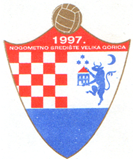 HRVATSKI  NOGOMETNI  SAVEZNOGOMETNI  SAVEZ  ZAGREBAČKE  ŽUPANIJENogometni  savez  Velika  GoricaLiga veteranatel. 01/6265-237,  tel, fax: 01/6265-236e-mail: tajnik@nsvg.hrGLASNIK VG VETERANA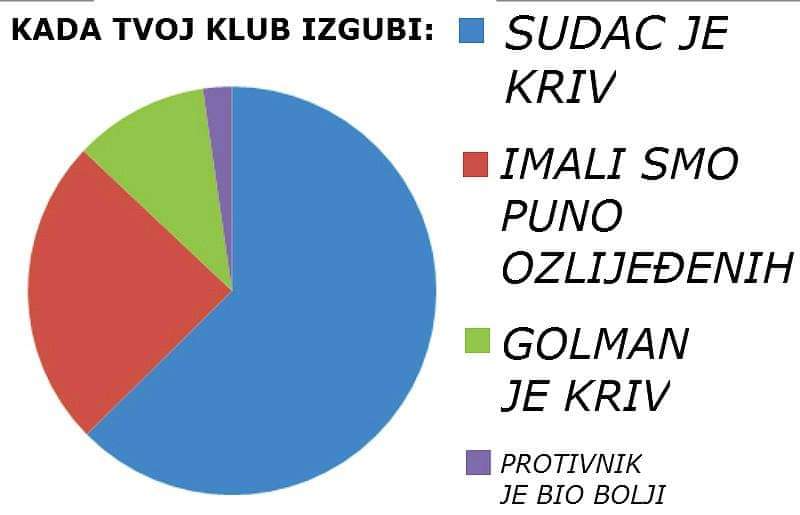 Sadržaj :                    	-	Odigrane utakmice 17. kola-	Tablica i raspored  18.kola		-         RASPORED NATJECANJA ZA PROLJEĆE 2021.		- 	Podaci voditeljaIzdaje:  NOGOMETNI SAVEZ VELIKA GORICA              M. GETALDIĆA 3, 10410 VELIKA GORICAIBAN:	HR6723600001101401378, ZABA           	HR7423400091110806134, PBZOIB:	12001227058Obradio: Zlatko PetracVJETAR U KOSI!!!Vjetrovito i prohladno vrijeme, problemi sa kvorumom, zimski san još uvijek nekima traje, zadovoljstvo učinjenim kao i neučinjenim, ljepota poroka. Sve smo to, pa i puno više imali ovog neobično običnog vikenda u veteranskom nogoloptanju. Ponajviše nas ljuti nedostatak kvoruma kod nekih ekipa na tekmi, a imaju 30-ak registriranih igrača. Malo voljnog trenutka i momenta i problem bi trebao biti riješen. Zanimljivih događanja imali smo ovaj naporni vikend na našim tekmama. Neke ekipe su se malo opustile dok su neke napravile isto to, ali kontra. Leknule su se i delaju problema tam gdje se njihovi protivniki nisu nadali: na zelenom terenu. Ali to je draž cijele priče, to ne neizvjesnost koju čekamo i koju želimo imati. Želimo da želimo doći na tekmu i odraditi svoj dio priče na najbolji mogući način, da tijelo bude umorno, a duh zadovoljan. I da kotlovina i piva lakše idu poslije.U vikendu koji dolazi mijenja se vrijeme, dan postaje duži i vjerujem da će sada biti nešto lakše dolaziti na tekme i da neće biti glupih izgovora prema voditeljima koji onda imaju problem.Odgođene tekme.Imamo dvije odgođene tekme. Molim voditelje da do ponedjeljka dogovore termine odigravanja tih tekmi, a to treba biti odrađeno do 23.04.2021. Ako do ponedjeljka ne jave termin koji su dogovorili, rukovodstvo natjecanja će morati odrediti termin.Ipak, da mi vidimo kak je to bilo ovog mrzlog vikenda: Kanalci nisu uspjeli ruknuti Uklete koji su jednom uspjeli kvalitetno doći do njihovog gola i piknuti golčeka vrijednog tri boda. Kanalcima ostaje velika žal za propuštenim prilikama, ali bitno da igraju solidno. Suđenje: bez greške.Parikožari nisu imali problema niti milosti prema Gosponima koji su se gospocki i ponijeli, što se od njih i očekuje. Nisu uspjeli parirati za zelenom polju, dok su na tekućem bili poprilično ravnopravni. Ipak, dvije bijele više na Grginoj, sada već kvalitetno, prošaranoj glavici su dostatni razlog da se gukne još jedna. Pivica. Bojsi se nisu dali iznenaditi Brežanima na svom gruntu. Smirenom igrom i kvalitetnim ubodima uspjeli su unijeti nemir u protivničke redove dok je Vezmar odlučio nagraditi svoje dečake za ovaj dobar rezultat kvalitetnom radnom akcijom gdje je glavni motiv akcije bio: kako što bolje.Lagani problemi sa kvorumom i to je to. Kanarinci nisu dali Banekima priliku za priliku nego su ih odmah uvalili u nepriliku. Bara i njegovi dečaki su se ozbiljno prihvatili posla i vjerujemo da će im akcije i dalje rasti.Iznenađenje. Možda i ne jer Štemeri su se popravili na svim poljima. Zbigecali su se, a i pomladili ekipu, usput dobili  i na kvalitetnoj veteranskoj masi. Šljakeri su lijepo krenuli, još ljepše nastavili, a onda je došla faza samozadovoljavanja, da ne velimo nekaj gore, kaj su Štemeri lijepo iskoristili i sa dva vrlo kvalitetna i lijepa uboda doveli tekmu u egal. Sad bi Šljakeri pak neka više šteli, ali Biba je spustil roletu i moreš samo reći lapapa bodekima.Da li je to to što mislimo da je u redovima Mudrijaša? Nije to to nego je to da im baš nejde. Ali vjerujemo u njih da se buju zdigli i da bu ta priča krenula svojim tijekom kak i treba. Treba pohvaliti vrlo dobre Lisjake z Makune koji su svojom dobro poznatom strpljivom igrom u obranu i neobičnom kombinatorikom dovodili Mudrijaše do ludila, ali uspjeli su zeti bodeka i to je bilo bitno.Frajeri se malo preveč frajerisali, pak su se preračunali.REZULTATI  UTAKMICA 17. kolaTABLICA NAKON 17. kolaRASPORED UTAKMICA 18. KOLAODGOĐENE UTAKMICENOGOMETNI SAVEZ VELIKA GORICALIGA VETERANARASPORED  IGRANJA VETERANA PROLJEĆE 2021.PREGLED PODATAKA VETERANSKIH MOMČADISezona 2020/21.Velika Gorica, 23.03.2021. god.                       Broj: V-06 2021.GradićiLekenik0-1MraclinDinamo5-0VG BoysHruševec3-0Buna Vatrogasac3-0KlasBan Jelačić6-1Gorica Lukavec2-2MlakaLomnica2-2MladostKurilovec3-017. KOLO19/22.03. PET/PON16,30 satiRezultatPONGRADIĆILEKENIK0-1PETMRACLINDINAMO5-0PET ******VG BOYSHRUŠEVEC3-0PET, 18,00BUNAVATROGASAC3-0PONKLASBAN JELAČIĆ6-1PON, 18,00GORICALUKAVEC2-2PET, 18,00MLAKALOMNICA2-2PONMLADOSTKURILOVEC3-0MjMomčadUtakPobNerPorGolovi+/-Bodovi1.MRACLIN17133157-2136422.GORICA17131368-2543403.MLADOST16122252-2230384.MLAKA        /-1/17114246-2521365.KLAS17103451-2328336.BUNA1693441-2318307.LUKAVEC1783636-40-4278.BAN JELAČIĆ1664631-43-11229.LEKENIK      /-1/1764736-3512110.VG BOYS1753921-27-71811.KURILOVEC/-1/1744922-39-171512.HRUŠEVEC1643915-33-181513.LOMNICA17421132-43-111414.DINAMO17251016-36-201115.GRADIĆI17211414-65-51716.VATROGASAC16131222-55-336559-55918. KOLO26.03. PET16,45 satiPETKURILOVECGRADIĆIPET, 18,00MLAKAMLADOSTPETLOMNICAGORICAPETLUKAVECKLASPET, 18,00BUNABAN JELAČIĆPETVATROGASACVG BOYSPETHRUŠEVECMRACLINPETDINAMOLEKENIK13. koloMLADOSTBAN JELAČIĆ16. koloHRUŠEVECBUNABrojMomčadDan igranjaBrojMomčadDan igranja1MLADOSTPonedjeljak9LEKENIKPonedjeljak2KURILOVECPetak10DINAMOPetak3MLAKAPetak, 18,0011HRUŠEVECPetak4GORICAPonedjeljak,18,0012VATROGASACPetak5KLASPonedjeljak13BAN JELAČIĆPetak6BUNAPetak, 18,0014LUKAVECPetak7VG BOYSPonedjeljak15LOMNICAPetak8MRACLINPetak16GRADIĆIPonedjeljak16. KOLO15.03. PON16,00 satiPON, 17,00MRACLINLEKENIKPON, 16,30LOMNICAKURILOVECPON, 16,30LUKAVECMLAKAPON, 16,00HRUŠEVECBUNAPON, 17,00VATROGASACKLASPON, 16,30DINAMOVG BOYSPON, 17,00BAN JELAČIĆGORICAPON, 16,30GRADIĆIMLADOST17. KOLO19/22.03. PET/PON16,30 satiXPONGRADIĆILEKENIKPETMRACLINDINAMOPONVG BOYSHRUŠEVECPET, 18,00BUNAVATROGASACPONKLASBAN JELAČIĆPON, 18,00GORICALUKAVECPET, 18,00MLAKALOMNICAPONMLADOSTKURILOVEC18. KOLO26.03. PET16,15 satiXPETKURILOVECGRADIĆIPET, 18,00MLAKAMLADOSTPETLOMNICAGORICAPETLUKAVECKLASPET, 18,00BUNABAN JELAČIĆPETVATROGASACVG BOYSPETHRUŠEVECMRACLINPETDINAMOLEKENIK19. KOLO02./05.04. PET/PON17,00 satiXPET, 18,00MLAKAKURILOVECPON, 18,00LEKENIKHRUŠEVECPETMRACLINVATROGASACPONVG BOYSBAN JELAČIĆPET, 18,00BUNALUKAVECPONKLASLOMNICAPON, 18,00GORICAMLADOSTPETDINAMOGRADIĆI20. KOLO09./12.04.PET/PON09./12.04.PET/PON17,30 sati17,30 satiXPONGRADIĆIGRADIĆIMLAKAMLAKAPETBAN JELAČIĆBAN JELAČIĆMRACLINMRACLINPETLOMNICALOMNICABUNABUNAPETLUKAVECLUKAVECVG BOYSVG BOYSPONMLADOSTMLADOSTKLASKLASPETVATROGASACVATROGASACLEKENIKLEKENIKPETHRUŠEVECHRUŠEVECDINAMODINAMOPETKURILOVECKURILOVECGORICAGORICA21. KOLO21. KOLO16./19.04. PET/PON16./19.04. PET/PON17,30 satiXPONPONGRADIĆIGRADIĆIHRUŠEVECPETPETDINAMODINAMOVATROGASACPON, 18,00PON, 18,00LEKENIKLEKENIKBAN JELAČIĆPETPETMRACLINMRACLINLUKAVECPONPONVG BOYSVG BOYSLOMNICAPONPONMLADOSTMLADOSTBUNAPONPONKLASKLASKURILOVECPON, 18,00PON, 18,00GORICAGORICAMLAKA22. KOLO23./26.04. PET/PON18,00 satiXPONGRADIĆIGORICAPONKLASMLAKAPETBUNAKURILOVECPONMLADOSTVG BOYSPETLOMNICAMRACLINPETLUKAVECLEKENIKPETBAN JELAČIĆDINAMOPETVATROGASACHRUŠEVEC23 KOLO30.04./03.05. PET/PON18,00 satiXPETHRUŠEVECBAN JELAČIĆPETDINAMOLUKAVECPONLEKENIKLOMNICAPETBUNAMLAKAPONVG BOYSKURILOVECPETVATROGASACGRADIĆIPONKLASGORICAPETMRACLINMLADOST24. KOLO07./10.05. PET/PON18,00 satiXPETBAN JELAČIĆVATROGASACPONGORICABUNAPETLUKAVECHRUŠEVECPETKURILOVECMRACLINPETLOMNICADINAMOPONMLADOSTLEKENIKPETMLAKAVG BOYSPONGRADIĆIKLAS25. KOLO14./17.05. PET/PON18,30 satiXPETMRACLINMLAKAPETVATROGASACLUKAVECPETHRUŠEVECLOMNICAPONLEKENIKKURILOVECPETDINAMOMLADOSTPONVG BOYSGORICAPETBUNAKLASPETBAN JELAČIĆGRADIĆI26. KOLO 21./24.05. PET/PON18,30 satiXPONGRADIĆIBUNAPETLUKAVECBAN JELAČIĆPONGORICAMRACLINPETKURILOVECDINAMOPONMLADOSTHRUŠEVECPETLOMNICAVATROGASACPETMLAKALEKENIKPONKLASVG BOYS27. KOLO28./31.05. PET/PON19,00XPONGRADIĆILUKAVECPETBAN JELAČIĆLOMNICAPONMLADOSTVATROGASACPETHRUŠEVECKURILOVECPETDINAMOMLAKAPONGORICALEKENIKPONKLASMRACLINPONVG BOYSBUNA28. KOLO04./07.06. PET/PON 19,00XPONGRADIĆIVG BOYSPETBUNAMRACLINPONKLASLEKENIKPETDINAMOGORICAPETMLAKAHRUŠEVECPETKURILOVECVATROGASACPETBAN JELAČIĆMLADOSTPETLOMNICALUKAVEC29. KOLO11.06. PET19,00XPET*LEKENIKBUNAPETBAN JELAČIĆ KURILOVECPETVATROGASACMLAKAPETHRUŠEVECGORICAPETDINAMOKLASPETLUKAVECMLADOSTPETMRACLINVG BOYSPETLOMNICAGRADIĆI30. KOLO14./18.06. PON/PET19,00XPONGRADIĆIMRACLINPETBUNADINAMOPONKLASHRUŠEVECPONGORICAVATROGASACPETMLAKABAN JELAČIĆPETKURILOVECLUKAVECPONMLADOSTLOMNICAPONVG BOYS LEKENIKNOGOMETNI SAVEZ Povjerenik za natjecanjePETRAC ZLATKO098-9351-989VELIKA GORICAPovjerenik za suđenjeROŽIĆ DANIJEL091-2410-318LIGA VETERANADisciplinski sudacŠARIĆ MARTINTajništvo NS VGPETRAC STJEPAN6265-237RbKlubMjesto igranjaDan igreBoja dresaVoditeljMailKontakt1BAN JELAČIĆVukovinaPetakPlavaKovačić Davorkovacic.cobra@gmail.comnk.jelacic@zg.t-com.hr098-480-4362BUNA     Mala BunaPetakTirkiznaMrkonjić Ivanzpetrac@gmail.com099-7699-5293DINAMONovo ČičePetakPlavaGrgar Stjepan grgar.stjepan@gmail.com 091-7240-7914GORICAVelika GoricaPonedjeljakBijelaDebijađi Devidevi.debiaggi@gmail.com091-5370-0005GRADIĆIGradićiPonedjeljakNebeskoplavaPočuča ZvonkoŠimičić Dražen mirpoz@hotmail.comdrazen.simicic@gmail.com091-6378-066 091-5435-3766HRUŠEVECDonji HruševecPetakŽutaSkrbin Stjepan s.skrbin@hotmail.com099-2153-4327KLASMičevecPonedjeljakŽutaBarukčić Igornkklas.micevec@gmail.comigorbarukcic@gmail.com099-3377-3378KURILOVECKurilovecPetakCrnocrvenaBarbarić Ivanivanbarbaric78@gmail.com095-1979-7609LEKENIKLekenik/PeščenicaPonedjeljakNarančastaGregurić Zoranzoranfestival@gmail.com095-3668-96810LOMNICADonja LomnicaPetakPlavaPogledić Željkoboris.ugljarevic@gmail.com 091-2520-35211LUKAVECLukavecPetakZelenaStanilović Bojanbojan@stanilovic.net099-4960-70912MLADOSTObrezinaPonedjeljakSivocrnaŠorša Dubravkodubravko.sorsa@hotmail.com098-1800-097 13MLAKAVelika MlakaPetakCrnaKovač Markosudac999@yahoo.com099-5752-52714MRACLINMraclinPetakBijelaTandarić Marioitandaric@gmail.com091-6268-02115VATROGASACKobilićPetakCrvenaPavlinovac Željkozeljkopavlinovac@gmail.com091-5053-71116VG BOYSKobilićPonedjeljakSvjetlozelenaVezmar Draženstanislav.labus@yahoo.com drazen.vezmar1@gmail.comvgboys2013@gmail.com091-5105-066